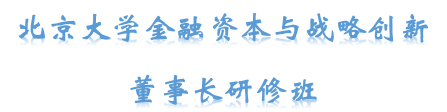 培训背景近年来，我国经济运行下行态势明显，作为新一轮经济周期与结构性调整叠加作用的产物，此次洗牌是由我国经济追赶阶段性成功派生而来，挑战严峻的同时也符合规律性。在我国经济进入“弯道”的当下，很多企业都在“刹车慢行”。作为企业的经营者、领导者和决策者应该负有远见的战略，为企业确立正确的发展方向，该如何审时度势，化“危”为“机”？这就需要我们的企业家不断学习最前沿的知识，准确把握政策形势，为企业构建坚实的组织体系，才能把握企业命脉。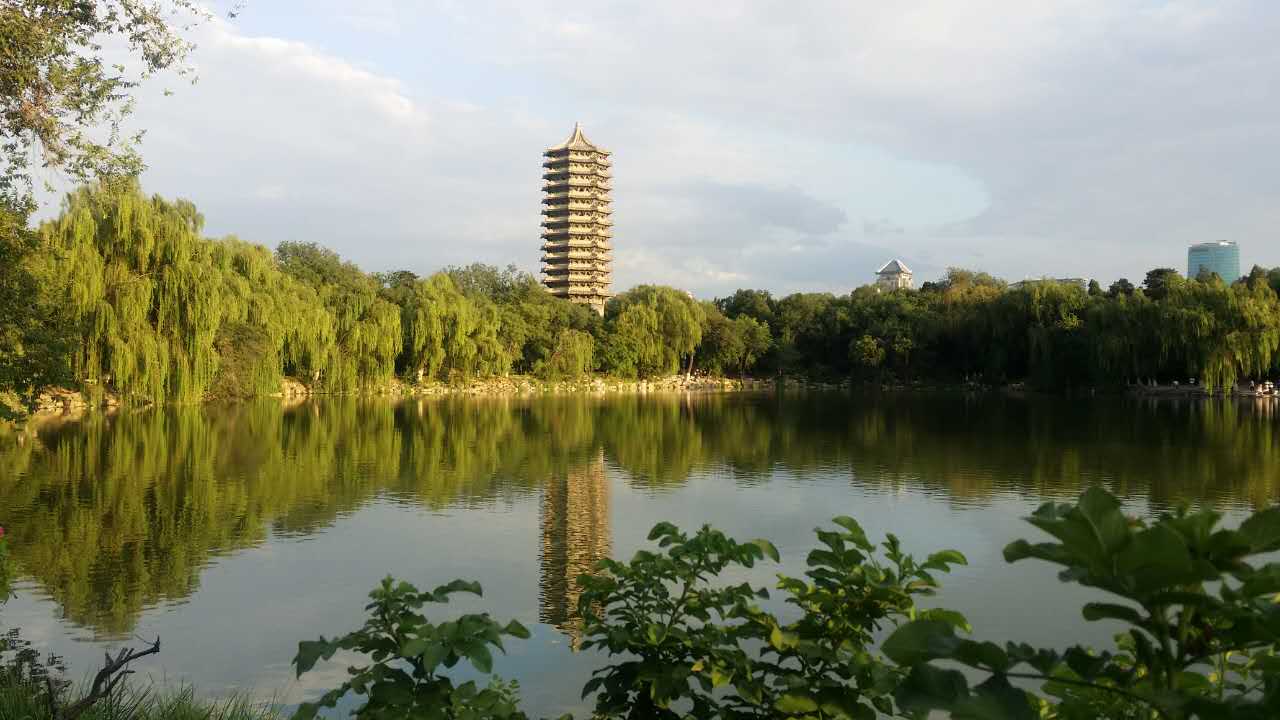 在这个拐点，让我们汇聚在中国思想策源地的百年名校——北京大学，聆听大师们的谆谆教导，倾听行业专家对当下时局的剖析以及企业应对的良策，探讨企业经营之道，学习前沿管理理念，交流管理心得，提升领导魅力，结交更多的企业家朋友，把握机遇，迎接未来！教学方式    战略眼光，独特视角——著名教授、专家学者、业内资深人士授课，传递真知灼见；封闭学习，浓缩精华——最新教学方式，互动授课与案例分析结合，突出实践应用；招生对象各行业领先的民营企业董事长、总经理等高层管理人员；各行业影响力较大的创业家、实战家。结业    参加全部课程学习者，由北京大学颁发《金融资本与战略创新董事长研修班》结业证书，证书统一编号，加盖北京大学公章。结业后凭证书优先参加研修班组织的联谊、论坛、讲座和参观考察活动。 成为北京大学校友，统一存档管理，参加北大有关社会、学术活动。学制每个月上课一次，每次集中授课2天。一共24天课程。学费学费128000元/人。食宿费由学员自理。培训学费由北京大学财务部在开班前统一收取，开具中央非税收入统一票据，并严格执行有关财务规定。请学员将学费汇至北京大学帐户。请直接向北京大学交费，不要向其他任何个人或组织交费。 课程设置报名流程    填写报名表 → 审核通过 → 发入学通知书 → 缴纳学费 → 报到学习    1、学校对报名表进行审核，通过后向学员发录取通知书。    2、学员报到时交身份证复印件、学历学位证书复印件、个人简介、单位简介各1份，近期免冠一寸、二寸证件照2张。学员收到通知书后3天内将学费汇至北京大学指定帐户。       收款单位：北京大学       开 户 行：工商银行北京海淀西区支行       帐    号：0200004509089131151       用    途：“北京大学经济学院金融资本董事长班”XXX学费。部分师资    董志勇 北京大学经济学院教授    雎国余 北京大学经济学院教授    黄  嵩 北京大学金融与产业发展研究中心秘书长、副教授    聂志红 北京大学马克思主义学院副教授     张  延 北京大学经济学院教授    周建波 北京大学经济学院教授张亚光 北京大学经济学院院长助理冯  科 北京大学经济所房地产金融中心主任    周旺生 北京大学法学院教授    程玉缀 北京大学中文系教授    徐  建 北京大学历史学系教授    胡安潮 中国政法大学民商经济法学院法学副教授    王晓毅 清华大学历史学系教授    黄  宏 商业模式BMC系统研发人，中国职业经理联合会高级培训师周培玉 著名战略管理和企业创新专家，我国商务策划学科带头人靳  毅 京东股权众筹投资总监联系方式：报名咨询：联系人 ：陈老师、王老师电话：010-59480917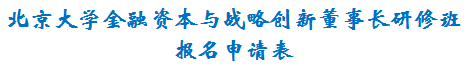 填表日期（请详细填写此表）：                                 年      月      日模块一：商业经济学模块一：商业经济学课程一：宏观经济专题当前宏观经济热点解析世界经济与金融趋势国际经济危机与中国企业的发展宏观经济政策对国内外经济的影响课程二：中国前沿问题政策解读实时政策规划解析热点政策解读“一带一路”对中国经济的影响新常态下的企业对策课程三：金融市场与投资管理行业分析与投融资决策投融资在中国的发展现状资本市场与企业融资资本运营与风险投资课程四：中国经济转型中美经济与中国经济转型 突破现有商业模式经济新常态下的创新与创业经济转型成功企业案例分析模块二：新金融与资本运营模块二：新金融与资本运营课程一：投资融资与金融决策投资组合分析投融资决策与管理资本运营与公司治理    课程二：私募股权基金私募股权基金法律与政策私募股权基金项目选择与投融资操作私募股权基金的组织形式与管理模式课程三：新三板挂牌与企业上市新三板上市实务上市企业再融资战略创业板上市融资建立自己的创投基金课程四：互联网金融与众筹大数据时代的互联网金融互联网众筹商业模式互联网金融格局众筹的方式与运作实务模块三：企业制胜宝典模块三：企业制胜宝典课程一：企业战略财务管理公司预算与成本管理财务报表的风险防范财务报表快速分析现代企业的财务体系管理课程二：公司战略管理与决策战略的力量博弈论竞争策略的启示竞争策略分析	战略案例精密解析课程三：营销管理与实战切割营销品牌营销整合营销互联网时代的营销特点及管理课程四：商业模式创新突破现有商业模式边界产业互联中的商业盈利模式商业模式创新经营管理模式创新课程五：法律风险防范法律思维进行决策和管理有效防范企业法律风险从法律的角度进行自我保护用法律为企业创造价值课程六：项目管理项目管理发展历史危机中的项目管理项目管理与成本控制实战项目管理应用模块四：企业管理与品牌建设模块四：企业管理与品牌建设课程一：毛泽东领军之道思想文化怎样落地如何打造铁的纪律内部人际关系的协调战略视野的锤炼课程二：领导力艺术领导力的艺术领导力的提升人际关系协调艺术领导力的智慧课程三：管理沟通管理沟通的重要性建立良性的沟通机制阳光心态领导者言语表达与沟通课程四：企业人才战略人才战略人力资源激励技术投资性薪酬制度设计从制度管理到人本管理课程五：团队建设与企业文化高绩效团队建设企业文化力再造团队建设与激励企业精神塑造课程六：领导心理学组织行为学利用心理学开发潜在领导力领导者角色心态调试情绪管理与压力应对模块五：国学智慧与人文修养模块五：国学智慧与人文修养课程一：国学智慧与管理创新企业的道德和社会责任解读乔致庸的中庸之道中华经商古训佛家智慧解决创业心与境课程二：中国商道智慧《史记·货殖列传》商道智慧古代商人商场谋略中国商道中的经营之道中国传统的商业道德课程三：孙子兵法解读孙子兵法战略范畴及理念孙子兵法战略艺术孙子兵法在商场中的应用孙子兵法与领导科学课程四：北大历史研究北京大学的历史记忆北京大学文化积淀北大的人文精神与管理理念商界精英的预测眼光模块六：传统企业触网模块六：传统企业触网课程一：传统企业与电子商务全行业电子商务时代的到来传统企业如何应用电子商务传统企业触网战略规划互联网时代品牌建设与管理课程二：移动互联时代企业应对之策企业对移动互联终端的应用如何利用大数据进行客户分析移动互联时代的企业实战营销产业链的整合与模式创新课程三：网络舆情与危机管理预防经营过程中可能存在的危机应对各种危机情境的决策阻止危机的蔓延并消除危机危机事件与媒体应对课程四：传统行业互联网时代的“营销突围拐点”传统渠道销售出路的创新传统渠道创新策略:去购物与在购物独特互联网营销案例透视销售出路创新与顾客需求策划模块七： “赢”在实战模块七： “赢”在实战课程一：实战演练与标干企业参访商战沙盘演练多层次人格测试高端定制服务优秀企业参访课程二：拓展训练提升综合素质深层次交流、创造商机提高团队配合拓展多种思维个人信息个人信息个人信息个人信息个人信息个人信息个人信息个人信息个人信息个人信息个人信息个人信息个人信息个人信息个人信息个人信息个人信息个人信息个人信息个人信息个人信息个人信息姓名性别□男  □女出生日期出生日期年    月    日年    月    日籍贯身份证号民族民族婚姻状况教育程度最高学历最高学历毕业院校毕业院校教育程度专业专业毕业时间毕业时间单位名称职位职位职称办公电话传真　传真　手机通讯地址邮编　电子邮箱网址网址年营业额您经常浏览的网站您经常浏览的网站您经常阅读的报纸/杂志您经常阅读的报纸/杂志您经常阅读的报纸/杂志个人兴趣爱好个人兴趣爱好个人工作简历个人工作简历个人工作简历个人工作简历个人工作简历个人工作简历个人工作简历个人工作简历个人工作简历个人工作简历个人工作简历单位名称单位名称单位名称单位名称单位名称单位名称职务职务起止日期起止日期起止日期单位意见：                                                      以上情况属实，同意申请。（盖章）申请人签字：单位意见：                                                      以上情况属实，同意申请。（盖章）申请人签字：单位意见：                                                      以上情况属实，同意申请。（盖章）申请人签字：单位意见：                                                      以上情况属实，同意申请。（盖章）申请人签字：单位意见：                                                      以上情况属实，同意申请。（盖章）申请人签字：单位意见：                                                      以上情况属实，同意申请。（盖章）申请人签字：单位意见：                                                      以上情况属实，同意申请。（盖章）申请人签字：单位意见：                                                      以上情况属实，同意申请。（盖章）申请人签字：单位意见：                                                      以上情况属实，同意申请。（盖章）申请人签字：单位意见：                                                      以上情况属实，同意申请。（盖章）申请人签字：单位意见：                                                      以上情况属实，同意申请。（盖章）申请人签字：联系我们：联系人：  联系人：  联系人：  联系人：  联系人：  联系人：  联系人：  传真传真传真地    址：北京大学经济学院	北京大学经济学院	北京大学经济学院	北京大学经济学院	北京大学经济学院	北京大学经济学院	北京大学经济学院	邮编：100871邮编：100871邮编：100871